ORIENTAÇÕES QUANTO AO SERVIÇO DE SAÚDE EM BLUMENAUComo funciona o atendimento de saúde em Blumenau pelo sistema único de saúde (SUS)?RespostaFunciona da seguinte forma: Para os atendimentos de emergência você deverá acionar o SAMU  Serviço de Atendimento Médico de Urgência pelo telefone 192. Já para os atendimentos não emergenciais você deverá procurar os Ambulatórios Gerais ou as Unidades de Estratégia de Saúde da Família (ESF) conforme a região onde você mora e marcar uma consulta.Quais documentos que preciso levar para marcar consulta no Ambulatório Geral?RespostaDocumentos pessoais, comprovante de endereço e carteira do SUS. Se ainda não possuo a carteira do SUS?RespostaVocê deverá dirigir-se ao Ambulatório Geral ou ESF  de sua região munido de seus documentos pessoais e solicitar a carteira nacional do SUS. Como funciona o atendimento de saúde nos ambulatórios Gerais?RespostaOs atendimentos deverão ser agendados previamente conforme o bairro onde a pessoa mora. Os ambulatórios Gerais possuem uma equipe médica composta por clínico geral, ginecologista e pediatra, além da equipe de enfermagem.  Quais são as regiões nas quais se localizam esses Ambulatórios Gerais?RespostaItoupavas  Centro  Fortaleza - Escola Agrícola  Garcia  Velha e Badenfurt.Quais os endereços, telefones e  horários para atendimento?Resposta Itoupavas:Ambulatório Geral Guilherme JensenRua Dr. Pedro Zimmermann,  8.544 - Itoupava CentralAtendimento: 7h às 24hFones: (47) 3323.9405Centro: Ambulatório Geral Heinz SchraderRua Itajaí, 260 - VorstadtAtendimento: 7h às 21hFone: (47) 3381.6257FortalezaAmbulatório Geral Mário Jorge VieiraRua Paula Hoeltgebaum, 170 - FortalezaAtendimento: 7h às 21hFones: ( 47) 3381.6130Escola AgrícolaAmbulatório Geral Marilene G. de AguiarRua Norberto Seara Heusi, s/nº  - Escola AgrícolaAtendimento: 7h às 21hFones: (47) 3381.6267GarciaAmbulatório Geral Irmã Marta E. KunzmannRua Progresso,  141 - Progresso Atendimento: 7h às 24hFones: (47) 3381.7593VelhaAmbulatório Geral Haroldo BachmannRua José Reuter, 125 -  Velha CentralAtendimento: 7h às 24hFone: (47) 3381.6249BadenfurtAmbulatório Geral Dr. Diogo VergaraRua Werner Duwe, s/nº  - Badenfurt Atendimento: 7h às 21hFone: (47) 3323.6719 | 3323.9404Se eu ficar doente e precisar de atendimento médico de urgência, como faço?RespostaDeve procurar  o Hospital Santo Antônio  (24 horas) que fica à Rua Itajaí, 545  Vorstadt  - Tel: (47) 3231-4000, o Hospital Santa Isabel (24 horas) que fica à Rua Floriano Peixoto, 300  Centro - Tel.: (47) 3321-1000 ou o Hospital Misericórdia (24 horas) que fica à Rua Max Haufe, 211  Vila Itoupava - Tel.: (47) 3378-1110.Como funciona o atendimento de saúde nas Unidades do Programa Estratégia de Saúde da Família - ESF?RespostaOs atendimentos funcionam da seguinte maneira. As pessoas devem procurar o ESF de seu bairro, de preferência pela manhã. A equipe de saúde faz uma avaliação inicial e as pessoas tem o encaminhamento conforme sua necessidade. Onde estão localizadas as Unidades de Saúde da Família – ESF - em Blumenau?RespostaItoupavasESF Alfredo Hoess    
Rua Max Hauffe, 432 - Vila Itoupava 
Atendimento: 7h30 às 12h e das 13h às 16h30
Tel.: (47) 3378.1331 | 3323.6224
    
ESF Wilhelm Schurmann     
Rua Pérola do Vale, 377 -  Itoup. Central     
Atendimento: 7h às 12h e das 13h às 16h
Tel.: (47) 3323.6722 | 3323.9377 (Odontologia)
    
ESF Jackson Roberto Carl
Rua Gustavo Zimmermann, 4099 - Itoup. Central     
Atendimento: 7h às 12h e das 13h às 16h
Tel.: (47) 3323.6489 | 3323.8154
    
ESF Franz Zimdars    
Rua Ervin Manske, 4571 - Vila Itoupava     
Atendimento: 7h às 12h e das 13h às 16h
Tel.: (47) 3334.4835 | 3323.8155
    
ESF Gustavo Froehlisch Barroso
Rua João Krause, 56 - Itoup. Central
Atendimento: 7h às 12h e das 13h30 às 16h30
Tel.: (47) 3323.3413 | 3323.8655 | 3323-8696 | 3323.8691    ESF Martin Volles I e II       
Rua Franz Volles, s/nº - Itoup. Central     
Atendimento: 7h30 às 12h e das 13h às 16h30
Tel.: (47) 3323.8664ESF Harold Ewald - Itoupavazinha
Atendimento: 7h30 às 12h 13h às 16h30
Tel.: (47) 3323.6713 | 3323.9368CentroESF Afonso Rabe
Rua Uruguaiana, 411 - Ponta Aguda
Atendimento: 7h às 12h e das 13h às 16h
Tel.: (47) 3326.6921 | 3222.3181ESF Glodoaldo Lino de Amorim I e II
Rua Araranguá, 728 - Ribeirão Fresco
Atendimento: 7h às 12h e das 13h às 16h
Tel.: (47) 3326.8071 | 3326.1542 (odontologia)ESF Odilon de Caetano
Rua Havana, 70 - Ponta Aguda
Atendimento: 8h às 12h e das 13h às 17h
Tel.: (47) 3381.6116 | 3381.6115ESF Otto Bartsch Neto
Rua Havana, 70 - Ponta Aguda
Atendimento: 8h às 12h e das 13h às 17h
Tel.: (47) 3381.6115 | 3381.6117 (odontologia)ESF Pedro Krauss
Rua Itajaí, 1519 - Vorstadt
Atendimento: 8h às 12h e das 13h às 17h
Tel.: (47) 3326 7509 | 3340 8103ESF Rubens Belisário Vedes
Rua Luiz Eleodoro da Silva, 735 - Ponta Aguda 
Atendimento: 8h às 12h e das 13h às 17h
Tel.: (47) 3222.3135 | 3222.3133ESF Rudolfo Oswald Hesse
Rua Pastor Oswaldo Hesse, 1620, Ribeirão Fresco
Atendimento: 8h às 12h e das 13h às 17h
Tel.: (47) 3326.9305 | 3326.9306 | 3326.9308FortalezaESF Ângelo de Caetano I e II
Rua Godofredo Rangel, 100 - Fidélis
Atendimento: 7h30 às 12h e das 13h30 às 16h30 
Tel.: (47) 3323.6723ESF Hasso Muller I
Rua Hermann Tribess, 457 - Tribess
Atendimento: 7h às 12h e das 13h às 16h 
Tel.: (47) 3323.9390 | 3323.9391ESF Hasso Muller II
Rua Roberto Koch, 78 - Tribess
Atendimento: 7h às 12h e das 13h às 16h 
Tel.: (47) 3323.9402 | 3323.8152ESF Germano Puff
Rua 1º de Janeiro, 74 - Itoupava Norte
Atendimento: 8h às 12h e das 13h às 17h 
Tel.: (47) 3323.9832 | 3323.9833ESF Gustavo Tribess I e II
Rua Hermann Tribess, 1975 - Tribess
Atendimento: 7h às 12h e das 13h às 16h 
Tel.: (47) 3381.6125 | 3381.6126 | 3381.6127ESF Lothar Franz
Rua Helmuth Sievert. s/nº - Itoupava Norte
Atendimento: 7h às 12h e das 13h às 16h 
Tel.: (47) 3381.6107 (Recepção) e 3381.6108 (Odontologia)ESF Norberto Sprung
Rua Hermann Lange, ao lado 2268 - Fidélis
Atendimento: 7h às 12h e das 13h às 16h 
Tel.: 3323.6706ESF Orlando Margarida - Itoupava Norte
Rua Santo André – defronte nº 55
Atendimento: 7h às 12h e das 13h às 16h30 
Tel.: 3381.6109 ESF Zerbert Kraupp
Rua Nesio Antunes da Silva, 135
Atendimento: 7h30 às 12h e das 13h30 às 16h30 
Tel.: 3222.3292 | 3222.3227Escola AgrícolaESF Augusto César Viana I e II
Rua General Osório, 2677 -  Água Verde
Atendimento: 8h às 12h e das 13h às 17h
Tel.: (47) 3328.6694 | 3328.6690ESF Áurea Pfuetzenreiter I
Rua Bahia, 5.353 - Salto Weissbach
Atendimento: 8h às 12h e das 13h às 17h
Tel.: (47) 3328.6611 | 3326.6629ESF Edemar Eduardo Winkler
Rua Aquidabã, 94 - Escola Agrícola (Coripós)
Atendimento: 8h às 12h e das 13h às 17h
Tel.: (47) 3381.6119 | 3381.6120 (odontologia)ESF Ivanilde Bernardi
Rua Matheus Bragagnolo, 865 (fundos) - Água Verde
Atendimento: 8h às 12h e das 13h às 17h
Tel.: (47) 3328-6644 | 3328-6612ESF João Rosa Camargo
Rua Fritz Muller, 415 - Salto Weissbach
Atendimento: 7h às 12h e das 13h às 16h
Tel.: (47) 3323.9348 | 3323.9349ESF Jovino Cardoso I, II e III
Rua Maria Popoer, s/nº - Água Verde
Atendimento: 8h às 12h e das 13h às 17h
Telefone ESFs Jovino Cardoso I e II: (47) 3381.6110
Telefone ESF  Jovino Cardoso III:     (47) 3381.6111
Telefone Odontologia: 3381.6114 | 3381.6112GarciaESF Arthur Hellmuth Riedel
Rua Bruno Schreiber, 2.315 - Progresso
Atendimento: 8h às 12h e das 13h às 17h
Tel.: (47) 3326.8115 | 3326.6751ESF Benedito C. Rocha
Rua Santa Terezinha, 295 - Progresso
Atendimento: 8h às 12h e das 13h às 17h
Tel.: (47) 3381.6113ESF Dr. Wilson Santhiago
Rua Antônio Zendron, 1.625 - Valparaíso
Atendimento: 8h às 12h e das 13h às 17h
Tel.:(47) 3326.6878 | 3326.6148ESF Frei João Maria
Rua Belo Horizonte, 228 - Glória
Atendimento: 7h30 às 12h e das 13h às 16h30
Tel.: (47) 3326.6161 | 3326.6911ESF Enf. Tânia Leite
Rua Francisco Benigno,55 - Jordão     
Atendimento: 7h30 às 12h e das 13h às 16h30
Tel.: (47) 3381.6122        ESF Marli Batschauer    
Rua Itapuí, s/n - Garcia     
Atendimento: 7h30 às 12h e das 13h30 às 16h30
Tel.: (47) 3326.6770        ESF Silvana Witte     
Correa    Rua Helmuth Goll, s/n   (Canto do Rio) -  Progresso   
Atendimento: 8h às 12h e das 13h às 17h
Tel.: (47) 3326.6924 | 3326.8116 | 3326.8117     ESF Marco Francisco Barth    
Rua Rui Barbosa, 1616 - Progresso     
Atendimento: 8h às 12h e das 13h às 17h
Tel.: (47) 3326.8120 | 3326.8121    ESF Maria Schlindwein Baumgartner I e II     
Rua da Glória, 1993 - Glória     
Atendimento: 8h às 12h e das 13h às 17h    
Tel.: (47) 3326.7526 | 3326.3555 | 3326.7561 (Odontologia)UAS Léo de Carvalho    
Rua Eng. Odebrecht, 96 - Garcia     
Atendimento: 7h às 19h
Tel.: (47) 3381.6106        ESF Gustavo Haase    
Rua Santa Maria, 2056 - Progresso    
Atendimento: 8h às 12h e das 13h às 17h
Tel.: (47)  3326.8067 | 3326.8065 | 3326.8064 (Odontologia)VelhaESF Adelina Manoel da S. Brueckheimer     
Rua José Reuter, 1415 -  Velha Pequena    
Atendimento: 7h às 12h e das 13h às 16h
Tel.: (47) 3328.6627 | 3328.6642    ESF Walter Reiter
Rua das Oliveiras, 65 - Velha
Atendimento: 7h30 às 12h e das 13h às 16h30
Tel.: (47) 3381.6140 | 3381.6141    ESF Arão Rebello I e II    
Rua Franz Muller, 1950 - Velha Grande    
Atendimento: 7h30 às 12h e das 13h às 16h30
Tel.: (47) 3328.6624 | 3328-6601 | 3328.6623 (Farmácia)    ESF Afonso Balsini 
Rua José Reuter, 2412 - Velha Pequena    
Atendimento: 7h às 12h e das 13h às 16h
Tel.: (47) 3328.6628 | 3328.6604 (Fax)ESF Paulo Pedro Mayerle I e II     
Rua Johann Hadlich, 263 - Passo Manso    
Atendimento: 8h às 12h e das 13h às 17h
Tel.: (47) 3328.6641 | 3328.6640    ESF Valério José Steil I e II    
Rua João Pessoa, 2929 - Velha     
Atendimento: 8h às 12h e das 13h às 17h
Tel.: (47) 3328-6645 | 3328-6643    ESF Nair Neves Pereira     
Rua Matos Costa, 77 - Passo Manso    
Atendimento: 7h30 às 12:00 e das 13h às 16h30     
Tel.: (47) 3328.7200 | 3328.7201 | 3328.7203BadenfurtESF Armando Odebrecht I e II 
Rua Professor Jacob Ineichen, defronte 50 - Itoupavazinha
Atendimento: 7h30 às 12h e das 13h30 às 17h30
Tel.: (47) 3323.6702 | 3323.9412 | 3378.3358ESF Geraldo Schmidt Sobrinho
Rua Frei Henrique Coimbra, 137 - Salto do Norte
Atendimento: 7h30 às 12h e das 13h30 às 16h30
Tel.: (47) 3323.6701 | 3323.6716 ESF Gilson Piva I 
Rua jardim Germanico, s/nº - Itoupavazinha
Atendimento: 7h30 às 12h e das 13h às 16h30
Tel.: (47) 3381.6101ESF Gilson Piva II 
Rua Frederico Jensen, 988 - Itoupavazinha
Atendimento: 7h30 às 12h e das 13h às 16h30
Fones: 3381-6102 / 3381-6103ESF Tereza Lescowitz 
Rua Felipe Bauler, 2155 - Itoupavazinha
Atendimento: 7h às 12h e das 13h às 16h
Tel.: (47) 3381.6280 | 3381.6281Agente Comunitário de Saúde (ACS) O agente comunitário de saúde (ACS) é o profissional que desenvolve ações que buscam a integração entre a equipe de saúde e a população que territorialmente pertence à Unidade Básica de Saúde. O elo entre o ACS e essa população é potencializado pelo fato do ACS morar na comunidade. Tem como atribuição o exercício de atividades de prevenção das doenças e agravos e de vigilância à saúde por meio de visitas domiciliares e ações educativas individuais e coletivas, nos domicílios e na comunidade, sob normatização do município e do Distrito Federal, de acordo com as prioridades definidas pela respectiva gestão e as prioridades nacionais e estaduais pactuadas. O ACS utiliza instrumentos para diagnóstico demográfico e sócio-cultural das famílias em sua base geográfica definida. Estes instrumentos são o cadastro atualizado de todas as pessoas e o registro para fins exclusivos de controle e planejamento das ações de saúde, de nascimentos, óbitos, doenças e outros agravos à saúde. A partir daí ele é capaz de orientar as famílias quanto à utilização dos serviços de saúde disponíveis e de traduzir para as Unidades Básicas de Saúde a dinâmica social da população assistida, suas necessidades, potencialidades e limites, bem como identificar parceiros e recursos existentes que possam ser potencializados pelas equipes. O ACS desempenha um papel chave na Estratégia de Saúde da Família, estando presente tanto em comunidades rurais e periferias urbanas quanto em municípios altamente urbanizados e industrializados. O ingresso desse trabalhador no SUS dar-se-á por meio de processo seletivo público (EC 51) ou por concurso público.O Cartão Nacional de Saúde 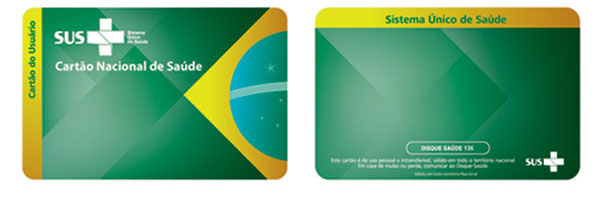 É um sistema de informação de base nacional que permite a identificação dos usuários das ações e serviços de saúde por meio de um número, único para cada cidadão, válido em todo o território nacional. O Cartão Nacional de Saúde porta o número de identificação unívoco dos usuários das ações e serviços de saúde em todo o território nacional. A posse do Cartão Nacional de Saúde pelo usuário garante o acesso a bases de dados informatizadas que auxiliam o seu atendimento com informações de seu histórico de saúde. O usuário deve sempre portar seu cartão, pois ele é importante para o seu atendimento em qualquer estabelecimento de saúde pertencente ao Consulte seu cartão do SUSSe você cidadão por algum motivo não tem certeza se já está cadastrado no Sistema Único de Saúde, pode utilizar a Consulta à base de dados do Cartão Nacional de Saúde por: Nome ou pelo número do cartão.Na página acima você poderá obter informações sobre seu cadastro no SUS. Mais informações pelo e-mail helpcartao@datasus.gov.br. ou telefone (61) 3329 0901, ou no site https://portaldocidadao.saude.gov.br/portalcidadao/Onde e como fazer o cartão do SUSAntes de pedir o seu cartão nacional do SUS, confirme que você não tem mesmo o cartão. Para isso, acesse a área de consulta de dados e selecione a opção “Consulta na Base de dados do Cartão Nacional de Saúde por Nome”. Preencha os dados que o site pedir, pois logo em seguida você verá se existe algum registro em seu nome.Se comprovar que não tem o cartão do SUS, já pode começar o cadastro. Dá para ir direto a um posto de atendimento ou fazer registro em duas etapas, começando pela internet. Primeiro passo: internetAqui, você faz um pré-cadastro para agilizar a etapa seguinte, que é ir a um posto de atendimento. Caso escolha essa opção, acesse a página de cadastro do Portal de Saúde do Cidadão e informe os dados pessoais que o sistema pedir. No final, você receberá um número de protocolo e deverá levá-lo quando for a um dos postos de cadastramento.Tome bastante cuidado nessa etapa porque não dá para refazer o protocolo se você errar alguma informação. E mais: informe um endereço de e-mail (pessoal e não profissional) que você usa porque o sistema entrará em contato por ali para finalizar essa etapa de pré-cadastro. 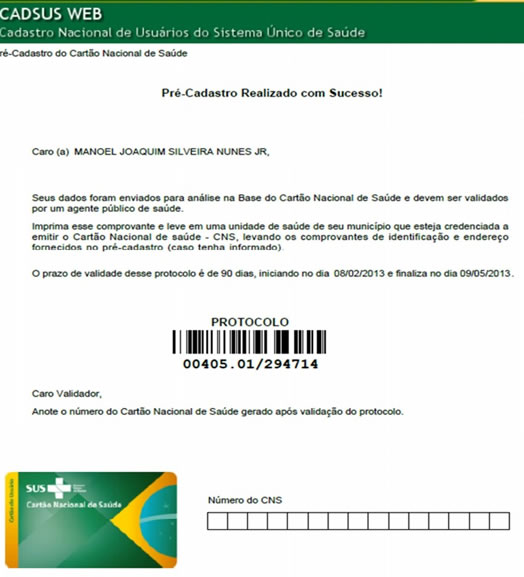 O protocolo de cadastro no SUS possui validade de 90 dias. Imprima-o e leve até uma unidade de saúde, para a emissão do seu cartão.Segundo passo: postoQuem escolheu começar o cadastro na internet tem até 90 dias para ir a um posto e pedir o cartão do SUS. Nesse caso, leve os documentos pessoais, como RG e CPF, e outros que foram pedidos no pré-cadastro. Em algumas cidades, os menores de 18 anos que quiserem pedir o cartão devem levar a certidão de nascimento. Também dá para solicitar o cartão diretamente em um dos postos. Você deve levar RG, CPF e comprovante de residência.Quem pode ter um cartão do SUSTodos os brasileiros têm direito ao cartão do SUS, mesmo quem paga um plano de saúde. Em 2012, os convênios médicos foram obrigados a cadastrar os clientes no banco de dados do SUS, então, quem pagava plano de saúde naquela época provavelmente tem já tem um registro. E lembre-se: esse cartão é gratuito! Com ele, é possível marcar consultas médicas para solicitar uma cirurgia que seja feita pelo SUS e conseguir medicamentos gratuitos ou com desconto, por exemplo.Os passos para se cadastrar no sistema do SUSAssim que você estiver com o cartão do SUS, que é o seu número de identificação no sistema, poderá entrar na área restrita do Portal de Saúde do Cidadão. Então, vá para a página de primeiro acesso do Portal do Cidadão e preencha as informações do quadro que está na área direita do site. Lembre-se de informar um e-mail que você usa porque ele será necessário na última etapa desse cadastro.O que dá para fazer no Portal de Saúde do CidadãoTodos os atendimentos pelos quais você passar usando o cartão do SUS ficarão registrados no sistema. Ou seja: ele é a sua identificação em qualquer posto do país. Então, vale a pena se cadastrar no Portal de Saúde do Cidadão para manter as informações pessoais em dia, conseguir imprimir uma cópia do cartão do SUS, ter acesso ao seu histórico de consultas, medicamentos, internações etc. Além disso, o sistema traz a lista de remédios que estão na rede do programa Farmácia Popular.Link interessante para tirar dúvidas com relação ao cartão do SUShttp://guiadocumentos.com.br/cartao_sus/A porta de entrada para qualquer pessoa no SUS é o posto de saúde mais próximo de sua casa. É lá que a mulher pode fazer seu pré-natal e é feita a primeira triagem para qualquer avaliação médica. Fica lá a equipe da Saúde da Família. Para ser atendido, é só apresentar o seu CPF e a carteira de identidade ou até mesmo o título de eleitor. Se você precisar de especialista, é o médico do posto de saúde que vai indicar e encaminhar para unidade especializada.
Se você sofrer um acidente ou tiver alguma crise crônica, a saída é ligar para o Samu (Serviço de Atendimento Médico de Urgência) no telefone 192, que é gratuito. Na ambulância, a equipe decide para onde levar o paciente.Se você estiver viajando, não há problema. Aliás, mesmo um estrangeiro pode ser atendido pelo SUS.E quando você precisa de uma atendimento que só existe em outra cidade ou Estado, existe uma Central de Regulação de Atendimento de Procedimentos de Alta Complexidade (Cerac), que faz essa triagem. O SUS paga a sua hospedagem e a Secretaria Estadual de Saúde, sua passagem.Diferença entre as modalidades de atendimento:Posto de saúde: É a unidade de atenção básica, a porta de entrada do SUS, onde são realizados exames, consultas e acompanhamento médico, além de entrega de remédios e aplicação de vacinas. Quando necessário, solicita a outros serviços de saúde o encaminhamento do paciente. Utilização: traumas leves, sintomas leves de gripe, tonturas, dor abdominal leve, mal-estar, conjuntivite, entre outros. UPA: É a unidade de urgência e emergência para serviços de média a alta complexidade, um meio-termo entre centro de saúde e hospitais, com mais recursos do que um posto de saúde. A gravidade do risco, e não a ordem de chegada, determina a rapidez com que o paciente será atendido. Funciona diariamente 24 horas, inclusive nos fins de semana. Não tem leito de internação e centro cirúrgico. Utilização: parada cardiorrespiratória, trauma craniano, choques, exames laboratoriais de urgência, dor torácica moderada, dor abdominal moderada, ferimentos com febres, entre outros.Hospital: Unidade que deve atender casos de alta complexidade e emergência, encaminhados pelos postos de saúde, UPAs ou por ambulâncias, além de fazer atendimento clínico geral em diversas especialidades. Tem mais recursos tecnológicos de intervenção. Funciona diariamente 24 horas e nos fins de semana. Utilização: casos de risco à vida, acidentes graves de trânsito, envolvendo ortopedia, neurocirurgia, oftalmologia e AVC (acidente vascular cerebral), entre outros. Como localizar um posto de saúde do SUS próximo de você:http://www.saudeacessivel.com.br/89012413